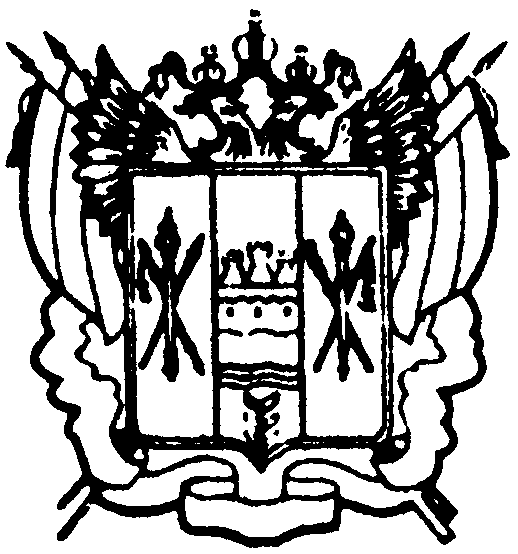 администрациЯ Цимлянского районаПОСТАНОВЛЕНИЕ20.06.2018                                              № 353                                         г. ЦимлянскО внесении изменений в постановление  Администрации Цимлянского района от 15.10.2013 № 1229 «Об утверждении муниципальной программы Цимлянского района«Молодежь Цимлянского района» В соответствии с постановлением Администрации Цимлянского района от 01.03.2018 № 101 «Об утверждении Порядка разработки, реализации и оценки эффективности муниципальных программ Цимлянского района», распоряжением Администрации Цимлянского района от 12.03.2018 № 41 «Об утверждении Методических рекомендаций по разработке и реализации муниципальных программ Цимлянского района»,ПОСТАНОВЛЯЮ:1. Внести в постановление Администрации района от 15.10.2013 № 1229 «Об утвердении муниципальной программы Цимлянского района «Молодежь Цимлянского района» изменения, изложив приложение в новой редакции, согласно приложению к настоящему постановлению.2.	Контроль за выполнением постановления возложить на заместителя главы Администрации Цимлянского района по социальной сфере Кузину С.Н.Глава Администрации Цимлянского района                                                                          В.В. СветличныйПостановление вноситведущий специалист по молодежнойполитике Администрации Цимлянского района Попова Н.М.Приложение                           к постановлениюАдминистрации Цимлянского района  от 20.06.2018 № 353МУНИЦИПАЛЬНАЯ ПРОГРАММА ЦИМЛЯНСКОГО РАЙОНА«Молодежь ЦИМЛЯНСКОГО РАЙОНА» ПАСПОРТМУНИЦИПАЛЬНОЙ ПРОГРАММЫ Цимлянского района«Молодежь Цимлянского района» Паспорт подпрограммы «Поддержка молодежных инициатив» Паспорт подпрограммы «Формирование патриотизма в молодежной среде»Приоритеты и цели 
в сфере молодежной политики Цимлянского районаМолодежную политику в Цимлянском районе следует рассматривать как самостоятельное направление, предусматривающее формирование необходимых социальных условий инновационного развития Цимлянского района, реализуемое на основе активного взаимодействия с институтами гражданского общества, общественными объединениями и молодежными организациями.Основными приоритетами в сфере молодежной политики Цимлянского района являются:формирование системы ценностей с учетом многонациональной основы Цимлянского района, предусматривающей создание условий для воспитания и развития молодежи, знающей и ответственно реализующей свои конституционные права и обязанности, обладающей гуманистическим мировоззрением, устойчивой системой нравственных и гражданских ценностей, проявляющей знание своего культурного, исторического, национального наследия и уважение к его многообразию, а также развитие в молодежной среде культуры созидательных межэтнических отношений;развитие просветительской работы с молодежью, инновационных образовательных и воспитательных технологий, а также создание условий для самообразования молодежи;формирование ценностей здорового образа жизни, создание условий для физического развития молодежи, формирование экологической культуры, 
а также повышение уровня культуры безопасности жизнедеятельности молодежи;создание условий для реализации потенциала молодежи в социально-экономической сфере, а также внедрение технологии «социального лифта»;создание благоприятных условий для молодых семей, направленных на повышение рождаемости, формирование ценностей семейной культуры и образа успешной молодой семьи, всестороннюю поддержку молодых семей;формирование информационного поля, благоприятного для развития молодежи, интенсификация механизмов обратной связи между государственными структурами, общественными объединениями и молодежью, а также повышение эффективности использования информационной инфраструктуры в интересах патриотического и гражданского воспитания молодежи.Одним из ресурсов и потенциалов развития Стратегии социально-экономического развития Ростовской области до 2020 года призвана стать молодежь как наиболее мобильный участник гражданско-политических и социально-экономических преобразований и процессов, происходящих в государстве и обществе. Целями молодежной политики Цимлянского района являются совершенствование правовых, социально-экономических и организационных условий для успешной самореализации молодежи, направленной на раскрытие ее потенциала, а также содействие интеграции молодежи в общество и повышение ее роли в жизни страны.Указанные приоритеты и цели реализуются в соответствии:с распоряжением Правительства Российской Федерации от 29.11.2014 
№ 2403-р «Основы государственной молодежной политики Российской Федерации на период до 2025 года»;Областным законом от 25.12.2014 № 309-ЗС «О государственной молодежной политике Ростовской области»;Областным законом от 06.05.2016 № 528-ЗС «О патриотическом воспитании граждан в Ростовской области»;Областным законом от 28.04.2011 № 584-ЗС «О поддержке деятельности студенческих отрядов в Ростовской области»;Областным законом от 27.06.2012 № 895-ЗС «О поддержке добровольческой деятельности в Ростовской области»;постановлением Правительства Ростовской области от 27.03.2013 № 172 «Об утверждении Концепции реализации государственной молодежной политики в Ростовской области на период до 2020 года»;постановлением Правительства Ростовской области от 19.02.2015 № 123 «Об утверждении Концепции формирования у детей и молодежи Ростовской области общероссийской гражданской идентичности»;постановлением Правительства Ростовской области от 02.03.2015 № 134 «Об утверждении Концепции патриотического воспитания молодежи в Ростовской области на период до 2020 года». Сведения о показателях (индикаторах) муниципальной программы, подпрограмм муниципальной программы и их значениях приведены в приложении № 1.Перечень подпрограмм, основных мероприятий муниципальной программы приведен в приложении № 2.Расходы областного и местного бюджетов на реализацию муниципальной программы приведены в приложении № 3.Расходы на реализацию муниципальной программы приведены в приложении № 4.Приложение № 1 
к муниципальной программе Цимлянского района «Молодежь Цимлянского района»Сведенияо показателях (индикаторах) муниципальной программы, подпрограмм муниципальной программы и их значенияхПриложение № 2 
к муниципальной программе Цимлянского района«Молодежь Цимлянского района»Перечень 
подпрограмм, основных мероприятий муниципальной программы Цимлянского района «Молодежь Цимлянского района»Приложение № 3 
к муниципальной программе Цимлянского района«Молодежь Цимлянского района»Расходы 
местного бюджета на реализацию муниципальной программыЦимлянского района «Молодежь Цимлянского района»Примечание.Х – отсутствие кода бюджетной классификации.Приложение № 4 
к муниципальной программе Цимлянского района«Молодежь Цимлянского района»Расходыобластного бюджета, федерального бюджета, местного бюджета и внебюджетных источников на реализацию муниципальной программы Верно: исполняющий обязанностиуправляющего делами                                                                                 Н.К. ГетмановаНаименование муниципальной программы Цимлянского района– Муниципальная программа «Молодежь Цимлянского района» (далее – программа)Ответственный исполнитель муниципальной программы Цимлянского района–Администрация Цимлянского районаСоисполнители муниципальной программы Цимлянского района– отсутствуют Участники муниципальной программы Цимлянского района–Отдел образования, отдел культуры, главный специалист по спорту, ведущий специалист по молодежной политике, управление социальной защиты населения (УСЗН),  центр занятости населения (ЦЗН), ОП-5 МУ МВД России «Волгодонское», комиссия по делам несовершеннолетних и защите их прав (КДН), государственное учреждение Ростовской области «Социально-реабилитационный центр» (ГУРО «СРЦ»), МУП «ИИЦ «Придонье», районное казачье общество «Казачий юрт», территориальная  избирательная комиссия Цимлянского района Ростовской области, отдел ЗАГС Администрации Цимлянского района, Совет ветеранов войны и труда, муниципальное бюджетное учреждение здравоохранения МБУЗ «ЦРБ».Подпрограммы муниципальной программы Цимлянского района–«Поддержка молодежных инициатив»;«Формирование патриотизма в молодежной среде»Программно-целевые инструменты муниципальной программы Цимлянского района–отсутствуют Цель муниципальной программы Цимлянского района–создание благоприятных условий и возможностей для успешной социализации и эффективной самореализации молодых людей вне зависимости от социального статуса и в интересах инновационного развития Цимлянского районаЗадачи муниципальной программы Цимлянского района–формирование целостной системы поддержки, обладающей лидерскими навыками, инициативной и талантливой молодежи;вовлечение молодежи в социальную практику и информирование ее о потенциальных возможностях собственного развития;формирование у молодежи «российской идентичности» и реализация мероприятий по профилактике асоциального поведения, этнического и религиозно-политического экстремизма в молодежной среде;Целевые индикаторы и показатели муниципальной программы Цимлянского района–количество молодежи, вовлеченной в социальную практику;доля молодежи, вовлеченной в деятельность молодежных общественных объединенийРесурсное обеспечение муниципальной программы Цимлянского района–Финансирование программных мероприятий осуществляется за счет средств областного и местного бюджетов:Общий объем финансирования муниципальной программы с 2014 
по 2020 годы составляет 2377,10 тыс. рублей, в том числе по годам:2014 год – 315,4 тыс. рублей;2015 год – 381,3 тыс. рублей;2016 год – 340,5 тыс. рублей;2017 год – 329,0 тыс. рублей;2018 год – 346,2 тыс. рублей;2019 год – 332,4 тыс. рублей;2020 год – 332,3 тыс. рублей;по источникам финансирования:	Областной бюджет всего – 765,7 тыс. рублей, в том числе по годам:           2014 год – 144,3 тыс. рублей;           2015 год – 104,0 тыс. рублей;           2016 год – 99,6 тыс. рублей;           2017 год – 98,6 тыс. рублей;           2018 год – 106,4 тыс. рублей;           2019 год – 106,4 тыс. рублей;           2020 год – 106,4 тыс. рублей.средства местного бюджета – 1611,4 тыс. рублей, в том числе:           2014 год – 171,1 тыс. рублей;           2015 год – 277,3 тыс. рублей;           2016 год – 240,9 тыс. рублей;           2017 год – 230,4 тыс. рублей;           2018 год – 239,8 тыс. рублей;           2019 год – 226,0 тыс. рублей;           2020 год – 225,9 тыс. рублей.Ожидаемые результаты реализации муниципальной программы Цимлянского района–реализация мероприятий муниципальной программы, по предварительным оценкам, позволит к 2020 году:систематизировать работу с молодежным сообществом района; определить вектор развития молодежной политики в районе согласно целеполаганию муниципальной программы;осуществлять регулярное обновление как содержания, так и формы запланированных мероприятийНаименование муниципальной подпрограммы Цимлянского районаОтветственный исполнитель подпрограммы–Подпрограмма «Поддержка молодежных инициатив» (далее – подпрограмма 1)Администрация Цимлянского района Участники подпрограммы Ведущий специалист по работе с молодежью Администрации Цимлянского района, Отдел образования, отдел культуры, главный специалист по спорту, ведущий специалист по молодежной политике, управление социальной защиты населения (УСЗН),  центр занятости населения (ЦЗН),  районный отдел внутренних дел (РОВД), комиссия по делам несовершеннолетних и защите их прав (КДН), государственное учреждение Ростовской области «Социально-реабилитационный центр» (ГУРО «СРЦ»), МУП «ИИЦ «Придонье», районное казачье общество «Казачий юрт», территориальная  избирательная комиссия Цимлянского района Ростовской области, отдел ЗАГС Администрации Цимлянского района, Совет ветеранов войны и труда, муниципальное бюджетное учреждение здравоохранения «Центральная районная больница» (МБУЗ «ЦРБ».Программно-целевые инструментыподпрограммы–отсутствуют Цели подпрограммы–формирование пространства для реализации инновационного потенциала молодежи и ее самовыражения в целях инновационного развития Цимлянского района по пути прогресса Задачи подпрограммы–––––формирование муниципальной системы приобщения молодежи к общественно-полезной, научной, творческой и производственно-инновационной деятельности;реализация системы мер по формированию духовно-нравственного воспитания молодежи;систематизация мероприятий по формированию общероссийской гражданско-патриотической идентичности в молодежной среде;обеспечение функционирования системы мониторинга промежуточных и конечных результатов реализации молодежной политики;развитие инфраструктуры муниципальной молодежной политикиЦелевые индикаторы и показатели подпрограммы––––––––количество районных, межрайонных и региональных конкурсных мероприятий, направленных на продвижение инициативной и талантливой молодежи;количество молодых людей, принимающих участие в районных, региональных, межрегиональных и международных конкурсных мероприятиях, направленных на продвижение инициативной и талантливой молодежи;доля молодежи, вовлеченной в деятельность по развитию молодежного самоуправления (молодежные правительства, парламенты, студенческие советы и т.п.), системы работы с лидерами и талантливой молодежью;доля молодежи, вовлеченной в добровольческое (волонтерское) движение;доля молодежи, охваченной профилактическими акциями и мероприятиями;количество молодых людей, принимающих участие в мероприятиях, направленных на укрепление семейных ценностей, поддержку молодых семей;доля молодежи, участвующей в мероприятиях по формированию толерантности и уважения к представителям других народов, культур, религий, их традициям и духовно-нравственным ценностям;количество публикаций о потенциальных возможностях саморазвития молодежи в средствах массовой информации всех видов и в информационно-телекоммуникационной сети «Интернет»Этапы и сроки реализации подпрограммы–срок реализации подпрограммы  – 2014 – 2020 годы, этапы реализации подпрограммы не выделяютсяРесурсное обеспечение подпрограммы–Общий объем финансирования муниципальной программы с 2014 
по 2020 годы составляет 1288,5 тыс. рублей, в том числе по годам:         2014 год – 171,6 тыс. рублей;	2015 год – 226,9 тыс. рублей;	2016 год – 204,1 тыс. рублей;	2017 год – 165,5 тыс. рублей;	2018 год – 182,7 тыс. рублей;	2019 год – 168,9 тыс. рублей;	2020 год – 168,8 тыс. рублей;по источникам финансирования:	Областной бюджет всего – 765,7 тыс. рублей, в том числе по годам:2014 год – 144,3 тыс. рублей;2015 год – 104,0 тыс. рублей;2016 год – 99,6 тыс. рублей;2017 год – 98,6 тыс. рублей;2018 год – 106,4 тыс. рублей;2019 год – 106,4 тыс. рублей;2020 год – 106,4 тыс. рублей.средства местного бюджета – 522,80 тыс. рублей, в том числе:	2014 год – 27,3 тыс. рублей;	2015 год – 122,9 тыс. рублей;	2016 год – 104,5 тыс. рублей;	2017 год – 66,9 тыс. рублей;	2018 год – 76,3 тыс. рублей;	2019 год – 62,5 тыс. рублей;	2020 год – 62,4 тыс. рублей.внебюджетные средства – могут привлекаться средства внебюджетных источниковОжидаемые результаты реализацииподпрограммы-–––––––––Реализация подпрограммы 1 будет способствовать созданию необходимых условий для повышения эффективности молодежной политики в Цимлянском районе и позволит к 2020 году: увеличению числа молодежи, охваченной  информационно-просветительскими мероприятиями в сфере молодежной политики; увеличению числа молодежи, участвующей в мероприятиях по поиску путей развития района;увеличению количества молодежных информационно-просветительских проектов, направленных на формирование мотивационных установок на созидательную трудовую деятельность;росту числа творческих и профессиональных объединений Дона, вовлеченных в информационно-просветительскую работу с молодежью; увеличению количества объединений молодежи, ориентированных на созидательную деятельность в интересах инновационного развития района; росту числа социально значимых проектов, реализуемых молодежью;уменьшению количества молодежи, находящейся в трудной жизненной ситуации;увеличению количества выявленных стимулов, положительно влияющих на реализацию молодежной политики на территории Цимлянском района;росту числа новых форм и методов реализации молодежной политики в Цимлянском районе;рост доли молодежи, участвующей в мероприятиях на муниципальном уровнеНаименование подпрограммы Цимлянского районаОтветственный исполнитель подпрограммы–Подпрограмма «Формирование патриотизма в молодежной среде» (далее – подпрограмма 2)Администрация Цимлянского района Участники подпрограммы -Ведущий специалист по работе с молодежью Администрации Цимлянского района, отдел образования, отдел культуры, главный специалист по спорту, ведущий специалист по молодежной политике, управление социальной защиты населения (УСЗН),  центр занятости населения (ЦЗН),  районный отдел внутренних дел (РОВД), комиссия по делам несовершеннолетних и защите их прав (КДН), государственное учреждение Ростовской области «Социально-реабилитационный центр» (ГУРО «СРЦ»), МУП «ИИЦ «Придонье», районное казачье общество «Казачий юрт», территориальная  избирательная комиссия Цимлянского района Ростовской области, отдел ЗАГС Администрации Цимлянского района, Совет ветеранов войны и труда, муниципальное бюджетное учреждение здравоохранения «Центральная районная больница» (МБУЗ «ЦРБ»).Программно-целевые инструментыподпрограммы–отсутствуют Цели подпрограммы––совершенствование, развитие и повышение эффективности системы патриотического воспитания молодежи Цимлянского района;создание условий для формирования у молодежи Цимлянского района высокого патриотического сознания, верности Отечеству, готовности к выполнению конституционных обязанностейЗадачи подпрограммы–––––создание условий для пропагандистской                           деятельности с целью дальнейшего развития                           патриотизма как стержневой духовной составляющей молодежи Цимлянского района и привлечение внимания общественности к проблемам  патриотического воспитания;дальнейшее совершенствование нормативно-
правовой, организационно-методической базы в области патриотического воспитания молодежи и повышение профессионализма организаторов и специалистов, занимающихся патриотическим воспитанием молодежи;внедрение в деятельность организаторов                           и специалистов, занимающихся патриотическим  воспитанием молодежи, современных форм, методов и средств воспитательной работы;активизация деятельности клубов и общественных объединений патриотической направленности;привлечение культурного потенциала Цимлянского района, профессиональных и самодеятельных    творческих коллективов для патриотического воспитания граждан.Целевые индикаторы и показатели подпрограммы––––доля молодежи, охваченной гражданско-патриотическими акциями и мероприятиями;доля молодых людей, положительно оценивающих результаты проведения мероприятий по патриотическому воспитанию;количество действующих молодежных патриотических объединений, клубов;увеличение количества молодежи, регулярно                           участвующей в работе клубов и общественных объединений патриотической направленности.Этапы и сроки реализации подпрограммы–2014 – 2020 годы, Этапы реализации подпрограммы 2 не выделяютсяОбъемы бюджетных ассигнований подпрограммы–Финансирование программных мероприятий осуществляется за счет средств областного и местного бюджетов:Общий объем финансирования муниципальной подпрограммы 2 с 2014 
по 2020 годы составляет 1088,6 тыс. рублей, в том числе по годам:          2014 год – 143,8 тыс. рублей;	2015 год – 154,4 тыс. рублей;	2016 год – 136,4 тыс. рублей;	2017 год – 163,5 тыс. рублей;	2018 год – 163,5 тыс. рублей;	2019 год – 163,5 тыс. рублей;	2020 год – 163,5 тыс. рублей.по источникам финансирования:Областной бюджет всего – 0 тыс. рублей, в том числе по годам:2014 год –0 тыс. рублей;2015 год – 0 тыс. рублей;2016 год – 0 тыс. рублей;2017 год – 0 тыс. рублей;2018 год – 0 тыс. рублей;2019 год – 0 тыс. рублей;2020 год – 0 тыс. рублей.средства местного бюджета – 1088,6 тыс. рублей, в том числе:2014 год – 143,8 тыс. рублей;2015 год – 154,4 тыс. рублей;2016 год – 136,4 тыс. рублей;2017 год – 163,5 тыс. рублей;2018 год – 163,5 тыс. рублей;2019 год – 163,5 тыс. рублей;2020 год – 163,5 тыс. рублей.внебюджетные средства – могут привлекаться средства внебюджетных источников.Ожидаемые результаты реализацииподпрограммы–результатом реализации подпрограммы 2 станет формирование у молодежи позитивного отношения  к военной службе, готовности к защите Отечества, развитие чувства патриотизма и гражданского долга№
п/пНомер и наименование показателя (индикатора)   
Вид показателяЕдиница
измеренияЗначения показателейЗначения показателейЗначения показателейЗначения показателейЗначения показателейЗначения показателейЗначения показателейЗначения показателейЗначения показателей№
п/пНомер и наименование показателя (индикатора)   
Вид показателяЕдиница
измерения2012год2013год 2014год2015год2016год2017год2018год2019год2020год1234567789101112Муниципальная  программа Цимлянского района «Молодежь Цимлянского района»Муниципальная  программа Цимлянского района «Молодежь Цимлянского района»Муниципальная  программа Цимлянского района «Молодежь Цимлянского района»Муниципальная  программа Цимлянского района «Молодежь Цимлянского района»Муниципальная  программа Цимлянского района «Молодежь Цимлянского района»Муниципальная  программа Цимлянского района «Молодежь Цимлянского района»Муниципальная  программа Цимлянского района «Молодежь Цимлянского района»Муниципальная  программа Цимлянского района «Молодежь Цимлянского района»Муниципальная  программа Цимлянского района «Молодежь Цимлянского района»Муниципальная  программа Цимлянского района «Молодежь Цимлянского района»Муниципальная  программа Цимлянского района «Молодежь Цимлянского района»Муниципальная  программа Цимлянского района «Молодежь Цимлянского района»Муниципальная  программа Цимлянского района «Молодежь Цимлянского района»1.Показатель 1. Количество молодежи, вовлеченной в социальную практикуведомственныйведомственныйчеловек1151151151151151201301351402.Показатель 2.Доля молодежи, вовлеченной в деятельность общественных объединенийведомственныйведомственныйпроцентов 
от общего количества молодежи в Цимлянского района161616,516,51717171717Подпрограмма1 «Поддержка молодежных инициатив»Подпрограмма1 «Поддержка молодежных инициатив»Подпрограмма1 «Поддержка молодежных инициатив»Подпрограмма1 «Поддержка молодежных инициатив»Подпрограмма1 «Поддержка молодежных инициатив»Подпрограмма1 «Поддержка молодежных инициатив»Подпрограмма1 «Поддержка молодежных инициатив»Подпрограмма1 «Поддержка молодежных инициатив»Подпрограмма1 «Поддержка молодежных инициатив»Подпрограмма1 «Поддержка молодежных инициатив»Подпрограмма1 «Поддержка молодежных инициатив»Подпрограмма1 «Поддержка молодежных инициатив»Подпрограмма1 «Поддержка молодежных инициатив»3.Показатель 1.1.Количество регио-нальных, межрегио-нальных, междуна-род-ных и муници-пальных конкурсных мероприятий, направ-ленных на продви-жение инициативной и талантливой молодеживедомственныйведомственныйединиц2121212223232325254.Показатель 1.2.Количество молодых людей, принимаю-щих участие в регио-нальных, межрегио-нальных, междунаро-дных и муниципаль-ных конкурсных мероприятиях, нап-равленных на прод-вижение инициати-вной и талантливой молодеживедомственныйведомственныйчеловек1501501501501501501501501505.Показатель 1.3.Доля молодежи, вовлеченной в деятельность по развитию молодежного самоуправления (молодежные прави-тельства, парламен-ты, студенческие советы и т.п.), системы работы с лидерами и талантливой молодежьюведомственныйведомственныйпроцентов1,01,01,01,01,01,01,01,51,56.Показатель 1.4.Доля молодежи, вовлеченной в добро-вольческое (волон-терское) движениеведомственныйведомственныйпроцентов7,57,58,08,08,58,58,59,09,07.Показатель 1.5.Доля молодежи, охваченной профи-лактическими акциями и мероприятиямиведомственныйведомственныйпроцентов от общего количества молодежи в Цимлянского района1515171718181919198.Показатель 1.6. Количество молодых людей, принимающих участие в мероприятиях, направленных на укрепление семейных ценностей, поддержку молодых семейведомственныйведомственныйчеловек1201201201201201201201201209.Показатель 1.7. Доля молодежи, участвующей в мероприятиях по формированию толерантности и уважения к представителям других народов, культур, религий, их традициям и духовно-нравственным ценностямведомственныйведомственныйпроцентов от общего количества молодежи в Цимлянского района33344445510.Показатель 1.8.Количество публикаций, теле- и радиорепортажей о потенциальных возможностях саморазвития молодежи в средствах массовой информации всех видов и в информационно-телекоммуникационной сети «Интернет»ведомственныйведомственныйединиц33558881010Подпрограмма 2 «Формирование патриотизма в молодежной среде»Подпрограмма 2 «Формирование патриотизма в молодежной среде»Подпрограмма 2 «Формирование патриотизма в молодежной среде»Подпрограмма 2 «Формирование патриотизма в молодежной среде»Подпрограмма 2 «Формирование патриотизма в молодежной среде»Подпрограмма 2 «Формирование патриотизма в молодежной среде»Подпрограмма 2 «Формирование патриотизма в молодежной среде»Подпрограмма 2 «Формирование патриотизма в молодежной среде»Подпрограмма 2 «Формирование патриотизма в молодежной среде»Подпрограмма 2 «Формирование патриотизма в молодежной среде»Подпрограмма 2 «Формирование патриотизма в молодежной среде»Подпрограмма 2 «Формирование патриотизма в молодежной среде»Подпрограмма 2 «Формирование патриотизма в молодежной среде»11.Показатель 2.1.Доля молодежи, охваченной гражданско-патриотическими акциями и мероприятиямиведомственныйпроцентов от общего количества молодежи в Цимлянского района2121222323232525353512.Показатель 2.2.Доля молодых людей, положительно оценивающих результаты проведения мероприятий по патриотическому воспитанию ведомственныйпроцентов от общего количества молодежи в Цимлянского района–20212121212222232313.Показатель 2.3.Количество действующих молодежных патриотических объединений, клубов, центровведомственныйединиц222333333414.Показатель 2.4.Количество молодежи, регулярно участвующей в работе клубов и общественных объединений патриотической направленностиведомственныйчеловек45454555555555 55 5560№
п/пНомер и наименование    
основного мероприятия,мероприятия подпрограммыСоисполнитель, участник, ответственный за исполнение основного мероприятия, мероприятия подпрограммыСрокСрокОжидаемый     
непосредственный 
результат     
(краткое описание)Последствия 
нереализации основного мероприятия, мероприятия подпрограммыСвязь с 
показателями   муниципальной
программы    
(подпрограммы)№
п/пНомер и наименование    
основного мероприятия,мероприятия подпрограммыСоисполнитель, участник, ответственный за исполнение основного мероприятия, мероприятия подпрограммыначала  
реализации(год)окончания 
реализации(год)Ожидаемый     
непосредственный 
результат     
(краткое описание)Последствия 
нереализации основного мероприятия, мероприятия подпрограммыСвязь с 
показателями   муниципальной
программы    
(подпрограммы)12345678Подпрограмма 1 «Поддержка молодежных инициатив»Подпрограмма 1 «Поддержка молодежных инициатив»Подпрограмма 1 «Поддержка молодежных инициатив»Подпрограмма 1 «Поддержка молодежных инициатив»Подпрограмма 1 «Поддержка молодежных инициатив»Подпрограмма 1 «Поддержка молодежных инициатив»Подпрограмма 1 «Поддержка молодежных инициатив»1.Основное мероприятие 1.1.Организация и проведение районного конкурса «Доброволец года» Администрация Цимлянского района20142020поддержке инициативных и талантливых молодых  людей, обладающих лидерскими навыкамиРазвитие и совершенствование системы волонтерского, добровольческого движения в Цимлянском районе, пропаганда добровольчества (волонтерства)1, 1.1, 1.2, 1.4, 1.5, 1.6, 1.82. Основное мероприятие 1.2.Обеспечение проведения мероприятий по вовлечению молодежи в социальную практику и информированию ее о потенциальных возможностях собственного развитияАдминистрация Цимлянского района20142020увеличение численности молодых людей, принимающих участие в мероприятиях по вовлечению в социальную практику и информированию о потенциальных возможностях собственного развитияснижение численности молодежи, принимающей участие в мероприятиях по вовлечению в социальную практику и информированию  о потенциальных возможностях собственного развития1, 1.1, 1.2, 1.3, 1.4, 1.5, 1.6, 1.83. Основное мероприятие 1.3.Обеспечение проведения мероприятий по формированию у молодежи «российской идентичности» и реализации мероприятий по профилактике асоциального поведения, этнического и религиозно-политического экстремизма в молодежной среде Администрация Цимлянского района20142020увеличение численности молодых людей, принимающих участие в мероприятиях по формированию «российской идентичности» и реализации мероприятий по профилактике асоциального поведения, этнического и религиозно-политического экстремизма в молодежной средеснижение численности молодежи, участвующей в мероприятиях по  формированию «российской идентичности» и реализации мероприятий по профилактике асоциального поведения, этнического и религиозно-политического экстремизма в молодежной среде1.7 Подпрограмма 2 «Формирование патриотизма в молодежной среде» Подпрограмма 2 «Формирование патриотизма в молодежной среде» Подпрограмма 2 «Формирование патриотизма в молодежной среде» Подпрограмма 2 «Формирование патриотизма в молодежной среде» Подпрограмма 2 «Формирование патриотизма в молодежной среде» Подпрограмма 2 «Формирование патриотизма в молодежной среде» Подпрограмма 2 «Формирование патриотизма в молодежной среде»4.Основное мероприятие 2.1.Обеспечение проведения мероприятий по гражданско – патриотическому воспитанию молодежи Цимлянского района Администрация Цимлянского района20142020Улучшение работы по военно-патриотической воспитаниюуменьшение количества молодых людей, участвующих в мероприятиях патриотической направленности2.1, 2.2, 2.3, 2.46. Основное мероприятие 2.2.Обеспечение проведения мероприятий по содействию патриотическому воспитанию молодых людей Цимлянского районаАдминистрация Цимлянского района20142020формирование у молодежи чувства патриотизма и гражданской активности, привитие гражданских ценностейснижение эффективности реализации  молодежной политики в сфере патриотического воспитания2.1, 2.2, 2.3, 2.4Наименование муниципальной программы, подпрограммы муниципальной    
программы, основного мероприятия, мероприятия муниципальной программыОтветственный  
исполнитель,   
соисполнители,  
 участникиКод бюджетной   
   классификации   
Код бюджетной   
   классификации   
Код бюджетной   
   классификации   
Код бюджетной   
   классификации   
Объем расходов, всего (тыс.рублей)Расходы  (тыс. рублей), годыРасходы  (тыс. рублей), годыРасходы  (тыс. рублей), годыРасходы  (тыс. рублей), годыРасходы  (тыс. рублей), годыРасходы  (тыс. рублей), годыРасходы  (тыс. рублей), годыНаименование муниципальной программы, подпрограммы муниципальной    
программы, основного мероприятия, мероприятия муниципальной программыОтветственный  
исполнитель,   
соисполнители,  
 участникиГРБСРзПрЦСРВР20142015201620172018201920201234567891011121314Муниципальная программа Цимлянского района «Молодежь Цимлянского района»всегов том числе:ХХХХ2377,1315,4381,3340,5329,0346,2332,4332,3Муниципальная программа Цимлянского района «Молодежь Цимлянского района»Администрация Цимлянского района902ХХХ2377,1315,4381,3340,5329,0346,2332,4332,3Подпрограмма 1«Поддержка молодежных инициатив»Администрация Цимлянского района902  ХХХ1288,5171,6226,9204,1165,5182,7168,9168,8Подпрограмма 2«Формирование патриотизма в молодежной среде» Администрация Цимлянского района902ХХ	Х1088,6143,8154,4136,4163,5163,5163,5163,5Наименование      
программы,подпрограммы муниципальной программыОтветственный    
исполнитель,     
соисполнители
Объем расходов, всего (тыс.рублей)Оценка расходов (тыс. рублей), годыОценка расходов (тыс. рублей), годыОценка расходов (тыс. рублей), годыОценка расходов (тыс. рублей), годыОценка расходов (тыс. рублей), годыОценка расходов (тыс. рублей), годыОценка расходов (тыс. рублей), годыНаименование      
программы,подпрограммы муниципальной программыОтветственный    
исполнитель,     
соисполнители
Объем расходов, всего (тыс.рублей)201420152016201720182019202012345678910Муниципальная программа «Молодежь Цимлянского района»всего             2377,1315,4381,3340,5329,0346,2332,4332,3Муниципальная программа «Молодежь Цимлянского района»областной бюджет             765,7144,3104,099,698,6106,4106,4106,4Муниципальная программа «Молодежь Цимлянского района»федеральный бюджет--------Муниципальная программа «Молодежь Цимлянского района»местный бюджет1611,4171,1277,3240,9230,4239,8226,0225,9Муниципальная программа «Молодежь Цимлянского района»внебюджетные источники--------Подпрограмма 1 «Поддержка молодежных инициатив»всего1288,5171,6226,9204,1165,5182,7168,9168,8Подпрограмма 1 «Поддержка молодежных инициатив»областной бюджет765,7144,3104,099,698,6106,4106,4106,4Подпрограмма 1 «Поддержка молодежных инициатив»федеральный бюджет--------Подпрограмма 1 «Поддержка молодежных инициатив»местный бюджет 522,827,3122,9104,566,976,362,562,4Подпрограмма 1 «Поддержка молодежных инициатив»внебюджетные источники--------Подпрограмма 2«Формирование патриотизма в молодежной среде»всего1088,6143,8154,4136,4163,5163,5163,5163,5Подпрограмма 2«Формирование патриотизма в молодежной среде»областной бюджет             --------Подпрограмма 2«Формирование патриотизма в молодежной среде»федеральный бюджет--------Подпрограмма 2«Формирование патриотизма в молодежной среде»местный бюджет1088,6143,8154,4136,4163,5163,5163,5163,5Подпрограмма 2«Формирование патриотизма в молодежной среде»внебюджетные источники--------